F2’s Super SevenAutumn 1Autumn 2Spring 1Spring 2Summer 1Summer 2Classic text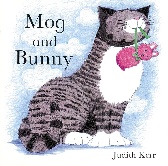 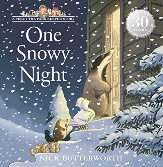 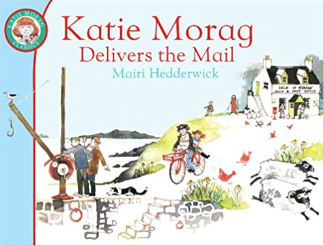 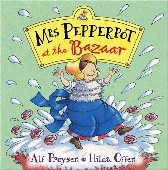 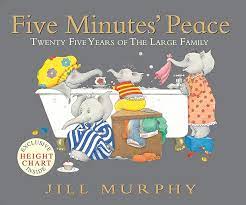 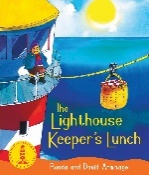 Rhyming text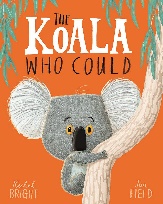 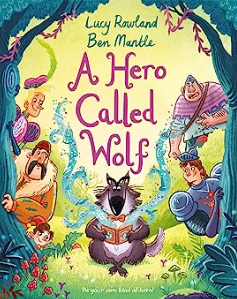 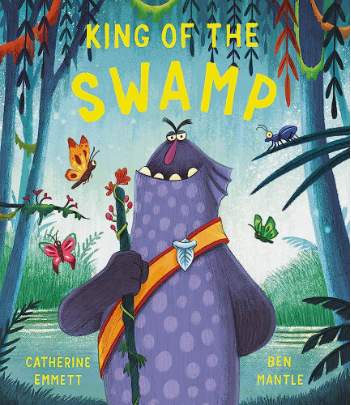 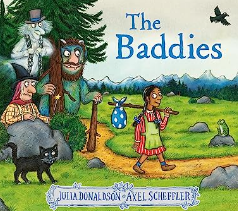 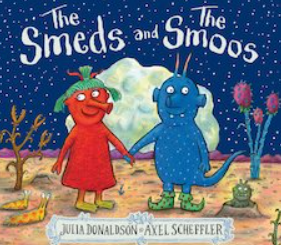 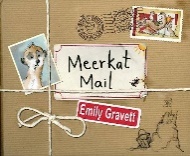 Diversity text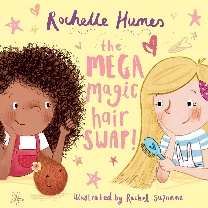 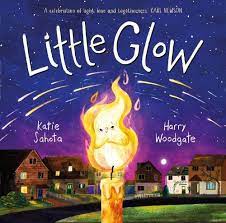 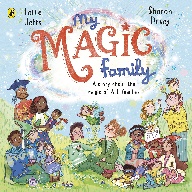 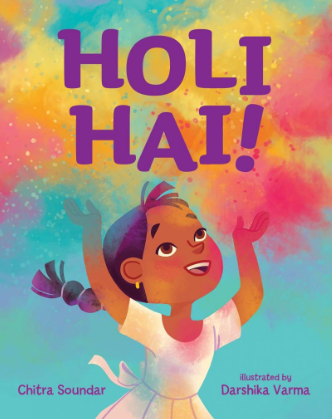 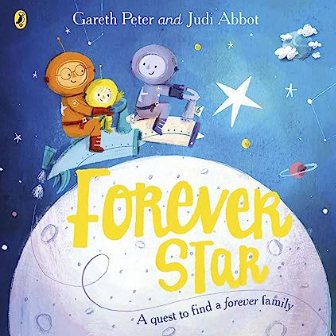 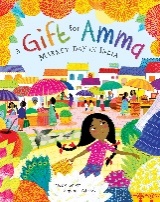 Traditional tale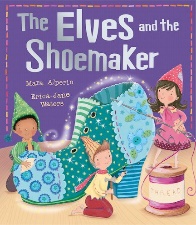 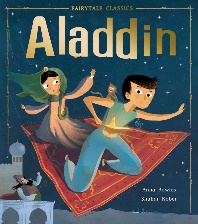 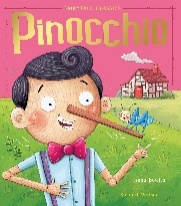 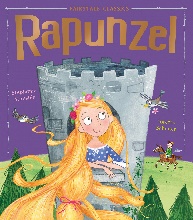 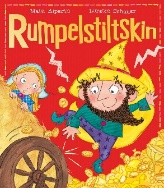 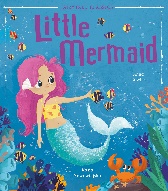 Well-being text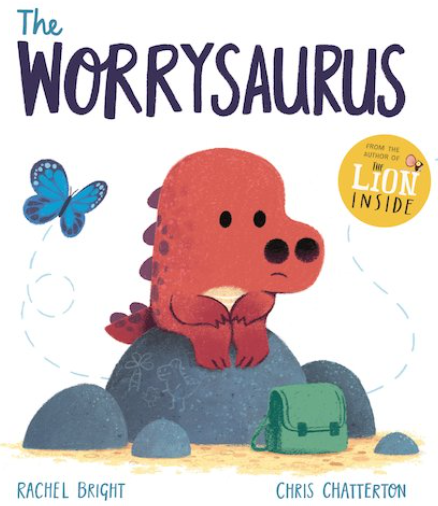 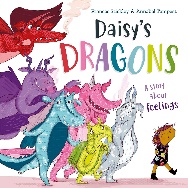 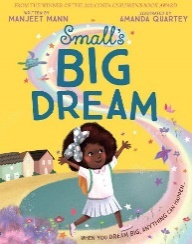 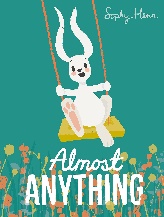 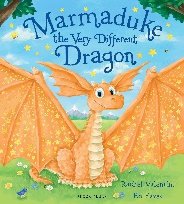 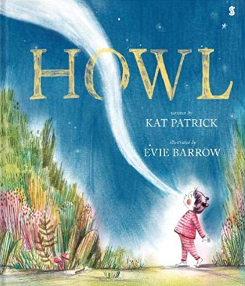 Teachers’ favourites 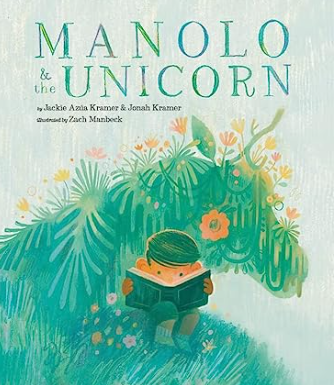 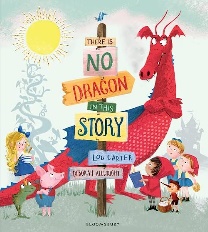 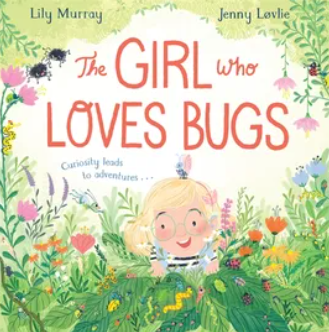 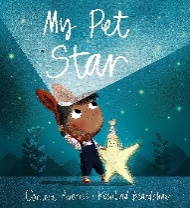 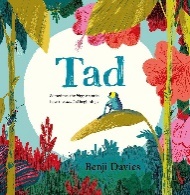 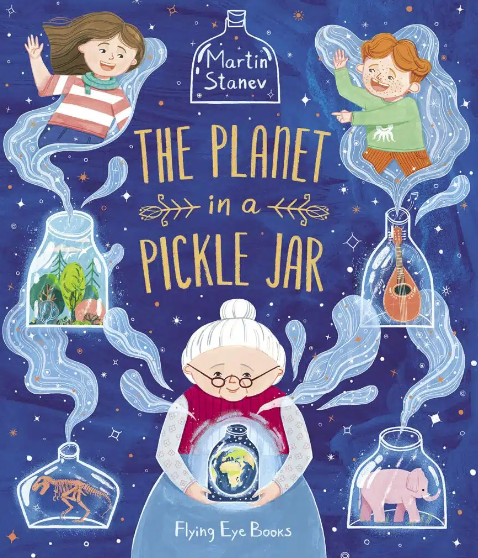 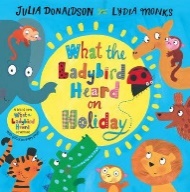 